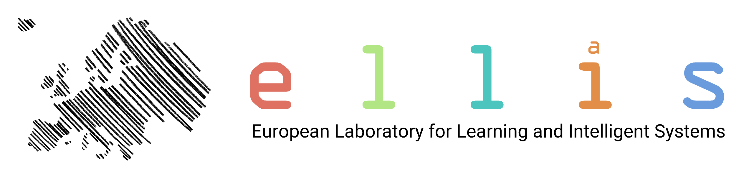 NOMINATION FORMThis nomination form is for the ELLIS PhD and Postdoc Program’s Industry Track. ELLIS fellows, scholars, or unit faculty may nominate PhD students or postdocs currently working with them to the ELLIS PhD and Postdoc Program using this form. The candidate and two advisors should also complete and sign the Letter of Intent (pp. 4-6). Note that only the faculty advising the candidate can submit the nomination, which they can do by emailing the completed and signed form to phd-industry@ellis.eu, with the subject line: Nomination - [candidate’s name].Please be sure to review the requirements for nomination on the last page. The ELLIS PhD and Post-doc Committee and PhD Coordination Office will review the nomination; a decision can be expected within two weeks.Terminology“Academic partner”: the accredited postsecondary academic institution participating in the collaboration from which the degree of PhD or title of postdoc will be obtained.“Industry partner”: an entity participating in the collaboration which is not an accredited academic institution, is not capable of granting accredited academic degrees, and for whom academic research and publication are not central activities. This may be a corporation, company, non-profit organization, or government entity, and which agrees to participate in the supervision of the PhD student or postdoc’s research via the industry advisor.“Academic advisor”: an affiliate of the academic partner that has been approved by the academic partner to supervise the PhD student or postdoc’s research.“Industry advisor”: an affiliate of the industry partner that has been approved by the industry partner to represent the industry partner in the supervision of the PhD student or postdoc’s research. The industry advisor supports the academic advisor in their responsibilities regarding academic support and supervision for the PhD student or postdoc’s research.PhD student / postdocFull citation of the first-author publication, and official link to the publication (e.g. DOI)Title of the PhD/postdoc projectAbstract of the PhD/postdoc project (5-20 sentences)Academic advisorIndustry advisor(*) Membership exception: Industry representatives may become Industry Track advisors if they are not ELLIS fellows, scholars or members so long as they have already published a paper together with the applying student candidate as a result of their collaboration, in a top-tier venue in machine learning or related sub-fields (see http://ellis.eu/members for a full list of accepted publications).Does the Industry Advisor fulfill the membership exception? (Yes/No) If so, please provide a full citation of the publication, including an official link to the publication (e.g. DOI). Details about the collaborationWhat is the relation of the academic and industry partners? Do they already have an ongoing collaboration (e.g. a research lab) or shared projects? What is the primary location for the industry collaboration?LETTER OF INTENTThe purpose of this Letter of Intent is to demonstrate that the academic advisor, the industry advisor and the PhD student or postdoc acknowledge the terms of the ELLIS PhD and Postdoc Program’s Industry Track, and understand that these terms should be met for the PhD student or postdoc to receive the title and certificate of ‘ELLIS PhD Student’ or ‘ELLIS Postdoc’, and all related benefits.TermsProposed funding agreement between the hostsSpecifies tentatively who funds the PhD student/postdoc during which period of time.Proposed time-sharing agreement between the hostsSpecifies tentatively how the PhD student/postdoc will split their time between the two partners.Graduation plan (PhD students only)Specifies the institution from which a degree shall be obtained and the tentative date.Admission to the ELLIS PhD and Postdoc ProgramAfter (1) signing this Letter of Intent and (2) being approved by the ELLIS PhD and Postdoc Committee, the PhD student/postdoc will be officially admitted to the ELLIS PhD and Postdoc Program and will be listed on the website as an ‘ELLIS PhD Student’ or ‘ELLIS Postdoc’. ELLIS has the right to retract the title ‘ELLIS PhD Student’ or ‘ELLIS Postdoc’ in case the conditions are not fulfilled.During their PhD or postdoc, candidates are expected to fulfill the following basic requirements:The PhD student or postdoc must publish at least one first-author paper in a top-tier venue in machine learning-driven fields: NeurIPS, ICML, ICLR, JMLR, CVPR, ICCV, ECCV, IJCV, PAMI, RSS, CoRL, ACL, EMNLP, KDD, AAAI, IJCAI, COLT, UAI, AAMAS, AISTATS, TACL, SIGIR, WSDM, or Web Conference (not including workshops). Note that the list of journals and conferences may be extended by the ELLIS Board in the future.Work exchange requirements:EITHER the candidate will spend a minimum of 50% of their time at the academic partner institution AND the candidate will spend a minimum of 6 months with the industry partner. This time can be accumulative (e.g. 2 days per week) or consecutive (e.g. a block similar to an internship)OR if there is already a joint effort focused on fundamental research between the partners at one site (e.g. a joint research lab or industrial research lab), AND this is where the candidate will conduct their research, then the candidate and both advisors agree to meet together at least 6x/year (bi-monthly). This second case is subject to approval by the ELLIS PhD & Postdoc Committee and ELLIS Board.After obtaining their PhD or completing their postdoc appointment, candidates who have fulfilled the basic requirements of the ELLIS PhD and Postdoc Program’s Industry Track will receive an ELLIS certificate and be listed on the Alumni page as ELLIS graduates. If the basic requirements have not been fulfilled upon graduation or completion of the appointment, the ELLIS PhD and Postdoc Committee will not award the ELLIS certificate and the student will not be listed as an ELLIS graduate.Privacy statementPlease check the boxes below to confirm that you have read the ELLIS data privacy statement at http: //ellis.eu/privacy and accept it.SignaturesThis Letter of Intent is not legally binding, is intended to provide a tentative overview of the proposed PhD student / postdoc activity, and does not overrule applicable regulations of degree-granting institutions. It is an addition to any requirements / contracts the PhD student or postdoc must fulfill (e.g. the employment contracts by the partners, etc.), and only provides access to ELLIS Society benefits granted through the ELLIS PhD and Postdoc Program. ELLIS has the right to retract the title ‘ELLIS PhD Student’ or ‘ELLIS Postdoc’ and related benefits in case the terms are not fulfilled.Any party may unilaterally terminate all discussions pursuant to this Letter of Intent or withdraw from this Letter of Intent at any time without liability for such termination or withdrawal. No license (express or implied) of intellectual property rights is granted under this Letter of Intent. No party will have any liability to any other party for any direct or indirect damages or damages of any nature as a result of this Letter of Intent.NameEmailPersonal websiteGender (optional)Nationality (optional)PhD or postdocInstitutionCountryProject dates(beginning (dd/mm/yyyy) and end (dd/mm/yyyy) of the PhD/postdoc)NameEmailInstitutionCountryRole in ELLIS(Fellow, Scholar, Member)NameEmailInstitutionCountryRole in ELLIS (*)(Fellow, Scholar, Member)NameInstitution/CompanyPhD student/postdocAcademic advisorIndustry advisorThe advisors provide funding for the PhD student (min. 3 years overall) and the postdoc (min. 2 years overall) according to the proposed funding plan below.The advisors provide funding for the PhD student (min. 3 years overall) and the postdoc (min. 2 years overall) according to the proposed funding plan below.All parties acknowledge the proposed time-sharing agreement below.All parties acknowledge the proposed time-sharing agreement below.All parties acknowledge the proposed graduation plan below (for PhDs only).All parties acknowledge the proposed graduation plan below (for PhDs only).It is expected that PhD students and postdocs in the program will publish results of their research in top-tier venues in machine learning-driven fields.It is expected that PhD students and postdocs in the program will publish results of their research in top-tier venues in machine learning-driven fields.It is expected that Intellectual Property (IP) generated during the research project will be arranged between the partners. The ELLIS society does not claim any IP.It is expected that Intellectual Property (IP) generated during the research project will be arranged between the partners. The ELLIS society does not claim any IP.It is expected that the PhD student / postdoc will spend at least 50% of their time at the academic  partner and at least 6 months with the industry partner over the course of their entire appointment. The exact partition of the time is flexible, and up to the partners to arrange.In the case that there is already a joint effort focused on fundamental research between the partners at one site (e.g. a joint research lab or industrial research lab), and this is where the candidate will conduct their research, then the candidate and both advisors agree to meet together at least 6x/year (bi-monthly). This second case is subject to approval by the ELLIS PhD and Postdoc Committee and ELLIS Board.It is expected that the PhD student / postdoc will spend at least 50% of their time at the academic  partner and at least 6 months with the industry partner over the course of their entire appointment. The exact partition of the time is flexible, and up to the partners to arrange.In the case that there is already a joint effort focused on fundamental research between the partners at one site (e.g. a joint research lab or industrial research lab), and this is where the candidate will conduct their research, then the candidate and both advisors agree to meet together at least 6x/year (bi-monthly). This second case is subject to approval by the ELLIS PhD and Postdoc Committee and ELLIS Board.It is expected that the PhD student / postdoc will spend at least 50% of their time at the academic  partner and at least 6 months with the industry partner over the course of their entire appointment. The exact partition of the time is flexible, and up to the partners to arrange.In the case that there is already a joint effort focused on fundamental research between the partners at one site (e.g. a joint research lab or industrial research lab), and this is where the candidate will conduct their research, then the candidate and both advisors agree to meet together at least 6x/year (bi-monthly). This second case is subject to approval by the ELLIS PhD and Postdoc Committee and ELLIS Board.PhD student/postdocI have read the data privacy statement and confirm that I accept it. I have read the data privacy statement and confirm that I accept it. Academic advisorI have read the data privacy statement and confirm that I accept it.I have read the data privacy statement and confirm that I accept it.Industry advisorI have read the data privacy statement and confirm that I accept it.I have read the data privacy statement and confirm that I accept it.SignatoryPhD student/postdocAcademic advisorIndustry advisorDateSignatureNOMINATION REQUIREMENTSELLIS fellows, scholars or unit faculty may nominate PhD students or postdocs who are working with them to become ELLIS PhD students or postdocs in the academic or industry track. In order to become an ELLIS PhD student or postdoc, the following requirements must be fulfilled:The candidate – The PhD student/postdoc must have published at least one first-author paper in a top-tier venue in machine learning-driven fields: NeurIPS, ICML, ICLR, JMLR, CVPR, ICCV, ECCV, IJCV, PAMI, RSS, CoRL, ACL, EMNLP, KDD, AAAI, IJCAI, COLT, UAI, AAMAS, AISTATS, TACL, SIGIR, WSDM, or Web Conference (not including workshops). The ELLIS Board decides on the list of conferences. Suggestions for new conferences or journals are welcome at info@ellis.eu but should be accompanied by arguments why they should be included; new suggestions will be reviewed twice a year.The advisors – Students in the program are co-supervised by 1 ELLIS fellow/scholar and 1 ELLIS fellow/scholar/member(*), both based in Europe. You can find the respective lists at ellis.eu/fellows and ellis.eu/members.(*) Supervision by two ELLIS members (who are not fellows/scholars) is not possible, unless one of the members belongs to the unit faculty. This entails that: (i) the person is an ELLIS member and belongs to an ELLIS unit; (ii) the person is entitled to supervise PhD students at the respective institution; (iii) the person is appointed by a Unit Director to participate in the central recruiting/nomination process.(*) Industry Track – Membership exception: Industry representatives may become Industry Track advisors if they are not ELLIS fellows, scholars or members so long as they have already published a paper together with the applying student as a result of their collaboration, in a top-tier venue in machine learning or related sub-fields (see list supra).Degree (for PhD students) – The degree must come from a European institution.Activity – Each track has specific exchange or time-sharing requirements (see below). In addition, it is expected that students will publish the results of their research in top-tier venues in machine learning-driven fields. Intellectual Property (IP) that is generated during the research project will be arranged between the host and the exchange institution. The ELLIS Society does not claim any IP.Additional requirements specific to the Industry TrackTime-sharing: The candidate will spend a minimum of 50% of their time at the academic partner institution and a minimum of 6 months with the industry partner. This can be accumulative (e.g. 2 days per week) or consecutive (e.g. a block similar to an internship). In case there already is an extensive collaboration between an industry and academic partner at one site, e.g. a jointly funded and run industrial-academic lab, slightly different regulations may apply (for more information: phd-industry@ellis.eu).Location: The industry partner, industrial research lab, and industry advisor must all be based in Europe (regardless of HQ location), but can otherwise be in the same country/city as the academic partner.